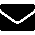 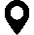 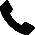 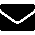 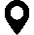 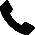 	i55	:		vbbv	v